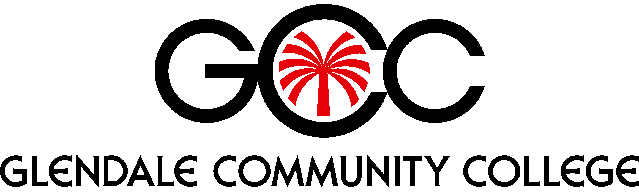 I want to go to GCC because I am going to get my core classes out of the way at a cheaper price, and plus, it is really close to my house.